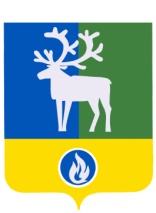 СЕЛЬСКОЕ ПОСЕЛЕНИЕ КАЗЫМБЕЛОЯРСКИЙ РАЙОНХАНТЫ-МАНСИЙСКИЙ АВТОНОМНЫЙ ОКРУГ – ЮГРА АДМИНИСТРАЦИЯ СЕЛЬСКОГО ПОСЕЛЕНИЯ   КАЗЫМПОСТАНОВЛЕНИЕот 28.08.2023 года                                                                                                                   № 67О создании постоянно действующей комиссии по проведению осмотра зданий, сооружений в целях их технического состояния и надлежащего технического обслуживания на территории сельское поселение КазымВ соответствии с пунктом 7 частью 1 статьи 8 Градостроительного кодекса Российской Федерации, Федеральным законом от 6 октября 2003 года № 131-ФЗ «Об общих принципах организации местного самоуправления в Российской Федерации», на основании соглашений о передаче полномочий органов местного самоуправления сельского поселения Казым по решению вопросов местного значения, передоваемых органам местного самоуправления Белоярского района от 06 ноября 2019 года п о с т а н о в л я ю:Создать комиссию по проведению осмотра зданий, сооружений в целях оценки их технического состояния и надлежащего технического обслуживания на территории сельское поселение Казым.Утвердить состав комиссии по проведению осмотра зданий, сооружений в целях оценки их технического состояния и надлежащего технического обслуживания на территории сельское поселение Казым согласно приложению 1 к настоящему постановлению.Утвердить положение о комиссии по проведению осмотра зданий, сооружений в целях оценки их технического состояния и надлежащего технического обслуживания на территории сельское поселение Казым согласно приложению 2 к настоящему постановлению.Опубликовать настоящее постановление в бюллетене «Официальный вестник сельского поселения Казым».Настоящее постановление вступает в силу после его официального опубликования.5.Контроль за выполнением постановления оставляю за собой.Глава сельского поселения Казым                                                                      А.Х. НазыроваПриложение 1к постановлению администрации сельского поселения Казымот «28» августа 2023 года № 67Составкомиссии по проведению осмотра зданий, сооружений в целях оценки их технического состояния и надлежащего технического обслуживания на территории сельское поселение КазымПриложение 2к постановлению администрации сельского поселения Казымот «28» августа 2023 года № 67  Положениео комиссии по проведению осмотра зданий, сооружений в целях оценки их технического состояния и надлежащего технического обслуживания на территории сельское поселение КазымОбщие положенияНастоящее Положение определяет полномочия и порядок деятельности комиссии по проведению осмотра зданий, сооружений в целях оценки их технического состояния и надлежащего технического обслуживания (далее - Комиссия).Комиссия является совещательным органом, созданным при администрации сельского поселения Казым в целях оценки технического состояния и надлежащего технического обслуживания зданий, сооружений в соответствии с требованиями технических регламентов к конструктивным и другим характеристикам надежности и безопасности объектов, требованиями проектной документации указанных объектов.Комиссия в своей деятельности руководствуется Конституцией Российской Федерации, федеральными законами, актами Президента Российской Федерации и Правительства Российской Федерации, законами и иными правовыми актами Ханты-Мансийского автономного округа - Югры, муниципальными правовыми актами сельского поселения Казым, в том числе решением Совета депутатов сельское поселение Казым от 17  мая 2018 года № 21 «Об утверждении Порядка проведения осмотра зданий, сооружений в целях оценки их технического состояния и надлежащего технического обслуживания на территории сельского поселения Казым», настоящим Положением.Полномочия КомиссииК полномочиям Комиссии относятся:организация и проведение осмотра зданий, сооружений в целях оценки их технического состояния и надлежащего технического обслуживания;уведомление заявителей и лиц, ответственных за эксплуатацию зданий, сооружений, о проведении осмотра зданий, сооружений;составление акта осмотра зданий, сооружений в целях оценки их технического состояния и надлежащего технического обслуживания по форме, установленной приложением к настоящему Положению (далее - Акт осмотра);подготовка рекомендаций о мерах по устранению выявленных нарушений.Комиссия в целях осуществления возложенных на нее полномочий вправе:выносить предложения о принятии либо изменении муниципальных правовых актов, регулирующих деятельность Комиссии, и вопросы, относящиеся к компетенции Комиссии;запрашивать необходимые для деятельности Комиссии документы, материалы и информацию;вести переписку по вопросам, относящимся к компетенции Комиссии.Порядок деятельности комиссииДеятельность Комиссии осуществляется в форме осмотра зданий, сооружений, проводимого по основаниям, предусмотренным действующим законодательством, а также заседаний Комиссии, проводимых в случае необходимости обсуждения вопросов, касающихся компетенции Комиссии, подготовки рекомендаций о мерах по устранению выявленных нарушений.Работу Комиссии организует председатель Комиссии.Уведомление заявителей, лиц, ответственных за эксплуатацию зданий, сооружений, членов Комиссии о дате и времени проведения осмотра зданий, сооружений осуществляет секретарь Комиссии.В случае временного отсутствия секретаря Комиссии, иных членов Комиссии (временная нетрудоспособность, отпуск, командировка, прекращение трудовых отношений) участие в осмотре зданий, сооружений принимают лица, исполняющие их должностные обязанности.Решение Комиссии оформляется Актом осмотра, подписанным председателем Комиссии и всеми членами Комиссии.Приложениек Положению о комиссии по проведению осмотра зданий,сооружений в целях оценки их технического состоянияи надлежащего технического обслуживания натерритории сельского поселения КазымУТВЕРЖДАЮГлава сельского поселения Казым__________________А.Х. Назырова                      (МП)               (подпись)АКТосмотра зданий, сооружений в целях оценки их техническогосостояния и надлежащего технического обслуживания«______» ________________ 20___                                                                             с.п.КазымКомиссия  по  проведению  осмотра  зданий,  сооружений  в  целях  оценки их технического   состояния   и   надлежащего   технического   обслуживания  в составе: _______________________________________________________________________________________________________________________________________________________________________________________________________________________________________________,действующая  на  основании постановления администрации сельского поселения Казым от _______№   ___________,   с   участием   экспертов,   специалистов, представителей экспертных и иных организаций ________________________________________________________________                                          (фамилия, имя, отчество,________________________________________________________________________________                         должность, место работы)на основании заявления ___________________________________________________________________________________________________________________________________________                 (указать заявителя, реквизиты заявления)Произвели осмотр здания/сооружения, находящегося по адресу:  ________________________________________________________________________________________________________          (наименование здания, сооружения, его место нахождения)В ходе осмотра установлено:________________________________________________________________________________  (указываются данные, характеризующие состояние осматриваемого объекта)________________________________________________________________________________________________________________________________________________________________Выявлены (не выявлены) нарушения: _______________________________________________                                                                   (в случае выявления указываются нарушения________________________________________________________________________________ требований технических регламентов, строительных норм и правил, проектной документации)________________________________________________________________________________________________________________________________________________________________Решение комиссии: _______________________________________________________________________________________________________________________________________________________________________________________________________________________________________________________________________________________________________________Предложения комиссии о мерах по устранению выявленных нарушений:________________________________________________________________________________________________________________________________________________________________________________________________________________________________________________При осмотре присутствовали:________________________________________________________________________________ (фамилии, имена, отчества заявителя, лица, ответственного за эксплуатацию здания, сооружения,________________________________________________________________________________   реквизиты документов, подтверждающих полномочия лиц)Приложения к акту:________________________________________________________________________________(материалы фотофиксации осматриваемого здания, сооружения и иные материалы, оформленные ________________________________________________________________________________ в ходе осмотра)Подписи членов комиссии: ___________________________                                                ___________________________                                                ___________________________                                                ___________________________                                                ___________________________Подписи экспертов специалистов, представителейэкспертных и иных организаций (при участии):        ___________________________                                                                                          ___________________________Подписи лиц, ответственных за эксплуатациюздания/сооружения:                                                                                          ___________________________Подпись заявителя (при участии):                               ___________________________Назырова А.Х.–      глава сельского поселения Казым, председатель комиссииБочкарева В.Н.– заместитель главы сельского поселения Казым, заместитель председателя комиссииСоколова А.А.Главный специалист сектора муниципального хозяйства администрации сельского поселения Казым, секретарь комиссииЧлены комиссии:Начальник управления капитального строительства администрации Белоярского района (по согласованию)Начальник управления капитального строительства администрации Белоярского района (по согласованию)Начальник управления жилищно-коммунального хозяйства администрации Белоярского района (по согласованию)Начальник управления по архитектуре и градостроительству, главный архитектор администрации Белоярского района (по согласованию)Начальник управления жилищно-коммунального хозяйства администрации Белоярского района (по согласованию)Начальник управления по архитектуре и градостроительству, главный архитектор администрации Белоярского района (по согласованию)Заместитель начальника управления по архитектуре и градостроительству администрации Белоярского района (по согласованию)Заместитель начальника управления по архитектуре и градостроительству администрации Белоярского района (по согласованию)Представитель Березовского отдела инспектирования Службы жилищного и строительного надзора Ханты-Мансийского автономного округа – Югры (по согласованию)Представитель Березовского отдела инспектирования Службы жилищного и строительного надзора Ханты-Мансийского автономного округа – Югры (по согласованию)Представитель территориального отдела Управления Роспотребнадзора по Ханты-Мансийскому автономному округу - Югре в Белоярском и Березовском районах (по согласованию)Представитель территориального отдела Управления Роспотребнадзора по Ханты-Мансийскому автономному округу - Югре в Белоярском и Березовском районах (по согласованию)Представитель отдела надзорной деятельности и профилактической работы (по г. Белоярский и району) управления надзорной деятельности и профилактической работы Главного управления МЧС России по Ханты-Мансийскому автономному округу – Югре (по согласованию)Представитель отдела надзорной деятельности и профилактической работы (по г. Белоярский и району) управления надзорной деятельности и профилактической работы Главного управления МЧС России по Ханты-Мансийскому автономному округу – Югре (по согласованию)